28 июня 2014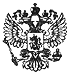 Кабинет Министров Республики АдыгеяПостановление Кабинета Министров Республики Адыгея от 9 июня 2014 г. N 136 "О Порядке проведения и условиях конкурса по отбору российских кредитных организаций для открытия счетов специализированной некоммерческой организации, которая осуществляет деятельность, направленную на обеспечение проведения капитального ремонта общего имущества в многоквартирных домах"Постановление Кабинета Министров Республики Адыгея 
от 9 июня 2014 г. N 136 
"О Порядке проведения и условиях конкурса по отбору российских кредитных организаций для открытия счетов специализированной некоммерческой организации, которая осуществляет деятельность, направленную на обеспечение проведения капитального ремонта общего имущества в многоквартирных домах"В соответствии с частью 3 статьи 180 Жилищного кодекса Российской Федерации Кабинет Министров Республики Адыгеяпостановляет:1. Утвердить Порядок проведения и условия конкурса по отбору российских кредитных организаций для открытия счетов специализированной некоммерческой организации, которая осуществляет деятельность, направленную на обеспечение проведения капитального ремонта общего имущества в многоквартирных домах, согласно приложению.2. Настоящее постановление вступает в силу по истечении 10 дней со дня его официального опубликования.г. Майкоп9 июня 2014 годаN 136Приложениек постановлению Кабинета МинистровРеспублики Адыгеяот 9 июня 2014 года N 136Порядок 
проведения и условия конкурса по отбору российских 
кредитных организаций для открытия счетов специализированной 
некоммерческой организации, которая осуществляет деятельность, 
направленную на обеспечение проведения капитального ремонта 
общего имущества в многоквартирных домах1. Настоящий Порядок определяет механизм проведения и условия конкурса по отбору российских кредитных организаций для открытия счетов специализированной некоммерческой организации, которая осуществляет деятельность, направленную на обеспечение проведения капитального ремонта общего имущества в многоквартирных домах (далее соответственно - конкурс, региональный оператор), в случаях, когда согласно части 3 статьи 180 Жилищного кодекса Российской Федерации (далее - Жилищный кодекс) вопрос о выборе российской кредитной организации, в которой будет открыт специальный счет, в соответствии с пунктом 5 части 4 статьи 170 Жилищного кодекса считается переданным на усмотрение регионального оператора.2. Условием конкурса является соответствие российских кредитных организаций требованиям, установленным частью 2 статьи 176 Жилищного кодекса.3. Региональный оператор не менее чем за 30 дней до даты проведения конкурса публикует в республиканских официальных средствах массовой информации и на своем официальном Интернет-сайте извещение о проведении конкурса.4. Извещение о проведении конкурса должно содержать следующие сведения:1) время и место проведения конкурса;2) форму заявки на участие в конкурсе (далее - заявка), утвержденную региональным оператором, которая должна содержать предложения российской кредитной организации (далее - участник) согласно критериям оценки в соответствии с приложением к настоящему Порядку;3) дату, время начала и окончания приема заявок;4) номер контактного телефона и местонахождение регионального оператора.5. Для участия в конкурсе участник представляет региональному оператору заявку в срок, указанный в извещении о проведении конкурса.6. К заявке прилагаются следующие документы:1) копии учредительных документов;2) полученная не ранее чем за шесть месяцев до дня проведения конкурса выписка из Единого государственного реестра юридических лиц.7. Заявка регистрируется региональным оператором в журнале приема заявок в день ее подачи с прилагаемыми документами.8. Заявки, поступившие после истечения срока, указанного в извещении о проведении конкурса и (или) без приложения документов, указанных в пункте 6 настоящего Порядка, к рассмотрению не принимаются.9. Региональный оператор в течение 5 рабочих дней со дня окончания приема заявок:1) проверяет заявку на соответствие требованиям, установленным настоящим Порядком;2) принимает решение о приеме заявки или об отказе в ее приеме;3) извещает участника о приеме заявки или об отказе в ее приеме в письменной форме;4) направляет в конкурсную комиссию решение о приеме заявки, заявку с прилагаемыми документами.10. Основаниями для отказа в приеме заявки является следующее:1) заявка подана с нарушением требований, установленных для формы заявки;2) участник не соответствует критериям, установленным частью 2 статьи 176 Жилищного кодекса.11. Решение об отказе в приеме заявки может быть обжаловано в порядке, установленном федеральным законодательством.12. Участник имеет право отозвать поданную заявку до истечения срока подачи заявок, уведомив об этом регионального оператора в письменной форме не позднее 3 рабочих дней до даты окончания срока приема заявок. Отзыв заявки регистрируется в журнале приема заявок.13. Конкурсная комиссия определяет победителя конкурса в течение 5 рабочих дней со дня поступления заявок от регионального оператора.14. Оценка участников конкурса проводится в баллах по критериям оценки согласно приложению к настоящему Порядку.15. Победителем конкурса признается участник, набравший наибольшее количество баллов. При равенстве баллов победителем признается тот участник, чья заявка была подана раньше.16. Результаты конкурса оформляются протоколом, который подписывается членами конкурсной комиссии и направляются региональному оператору в день подведения итогов конкурса.17. Протокол составляется в двух экземплярах, один из которых передается региональным оператором победителю конкурса, второй остается у регионального оператора.18. В протоколе указываются:1) список членов конкурсной комиссии;2) наименование, адреса участников с указанием набранных ими баллов;3) победитель конкурса.19. Региональный оператор подписывает договор с победителем конкурса в течение 3 рабочих дней со дня подписания протокола.Приложениек Порядку и условиям конкурса поотбору российских кредитныхорганизаций для открытия счетовспециализированной некоммерческойорганизации, которая осуществляетдеятельность, направленную наобеспечение проведениякапитального ремонта общегоимущества в многоквартирных домахКритерии оценкиПремьер-министр 
Республики АдыгеяМ. КумпиловНаименование критерия оценкиЗначимость критерия оценкиВеличина баллов1. Величина собственных средств (капитала) российской кредитной организациивеличина собственных средств (капитала) свыше 500 миллиардов рублей15 баллов1. Величина собственных средств (капитала) российской кредитной организациивеличина собственных средств (капитала) от 300 до 500 миллиардов рублей10 баллов1. Величина собственных средств (капитала) российской кредитной организациивеличина собственных средств (капитала) от 100 до 300 миллиардов рублей5 баллов1. Величина собственных средств (капитала) российской кредитной организациивеличина собственных средств (капитала) от 20 до 100 миллиардов рублей1 балл2. Стоимость открытия специального счетабесплатно5 баллов3. Стоимость обслуживания специального счетабесплатно5 баллов4. Начисление процентов на остатки по специальному счетумаксимальная ставка до 1 % годовых3 балла4. Начисление процентов на остатки по специальному счетумаксимальная ставка от 1% до 2%6 баллов4. Начисление процентов на остатки по специальному счетумаксимальная ставка от 2 до 3%9 баллов4. Начисление процентов на остатки по специальному счетумаксимальная ставка от 3% и выше12 баллов5. Наличие услуги акцепт платежей по специальному счету в дистанционном банковском обслуживании10 баллов6. Наличие сервиса, позволяющего клиенту оперативно получать информацию о состоянии его счета, а также счетов его структурных подразделений с возможностью оперативного управления этими счетами по электронным каналам связи (РЦК)10 баллов7. Наличие территориального структурного подразделения в Республике Адыгея15 баллов